Resultados de aprendizaje de la asignaturaRegistre los resultados de aprendizaje de la asignatura.Indicar el cumplimiento de las políticas del curso y del contenido de asignatura (avance del programa de estudio, unificación de exámenes) Aquí puede detallar la Metodología de trabajo que se tuvo con los estudiantes:Explicar si todos los docentes dieron sus políticas y metodologías en su primera sesión.Detalle en una matriz el cronograma de trabajo utilizado tal como se muestra en el ejemplo.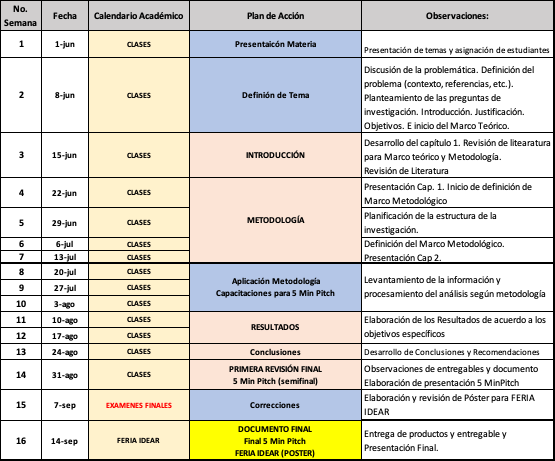 Indicar si se cumplió el objetivo de aprendizaje del proyecto integradorEl cumplimiento de los objetivos de aprendizaje se establece con la entrega del Proyecto Integrador de los estudiantes, se debe establecer una nota mínima para confirmar si se cumplieron los objetivos.Actividades o instrumentos de formación utilizados:Documento del Proyecto integradorPresentación de avances de los proyectos integradoresPresentación 5 Min PitchPresentación Poster del proyectoPropuestas de mejora del curso consensuadas:Definición de las fechas de presentación de los avancesProponer espacio de evaluación por pares entre los estudiantes Resumen de la matriz de informe de formación de resultados de aprendizaje.La meta ideal entre los docentes es que el 80% de estudiantes aprueben la materia integradora.Indicar si todos los profesores asistieron a las reuniones convocadasObservaciones y recomendacionesRegistre observaciones y recomendaciones de la forma de mejorar el proceso de la metodología del dictado de la materia integradora o recomendaciones al manual.Firma del Coordinador de MateriaNOTA: el coordinador de materia integradora no presenta el Reporte de cumplimiento de Contenido de asignatura - CoordinadorNombre del profesorMeta PropuestaResultados ObtenidosMeta AlcanzadaNombre del profesorMeta PropuestaResultados ObtenidosMeta AlcanzadaProfesor 180%100%SIProfesor 280%90%SIProfesor 380%100%SINombre del profesorNúmero de reuniones convocadas por el coordinador de materiaNúmero de reuniones asistidas por el profesorProfesor 133Profesor 233Profesor 333